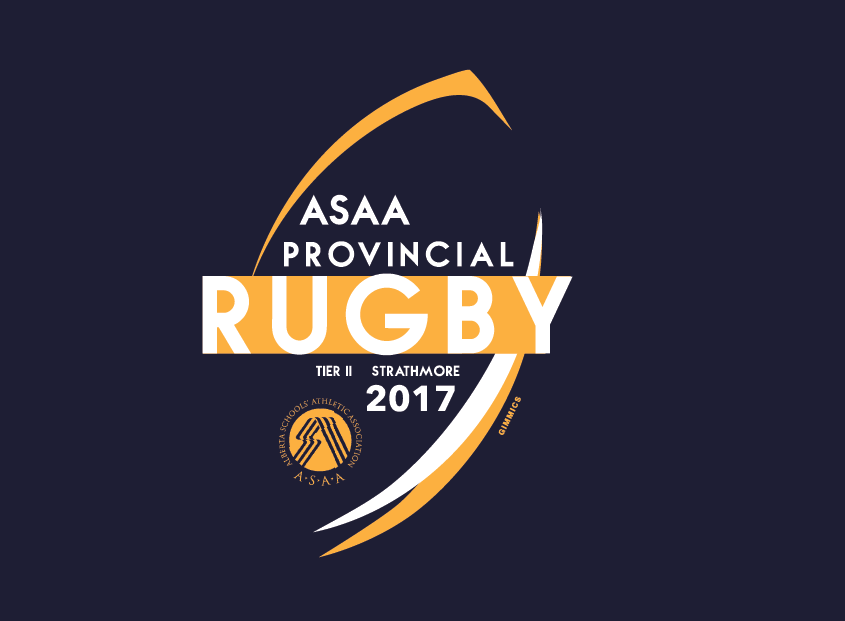 Tier 2 Rugby Provincials2017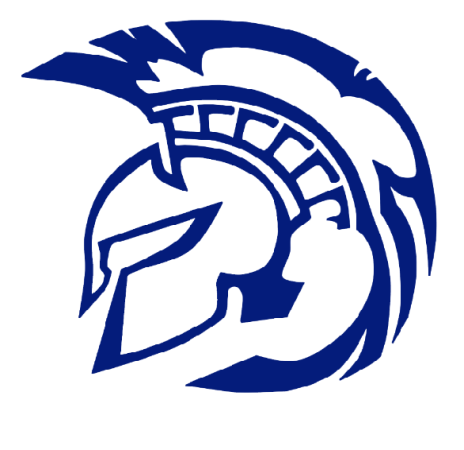 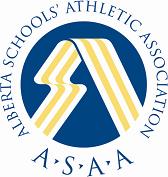 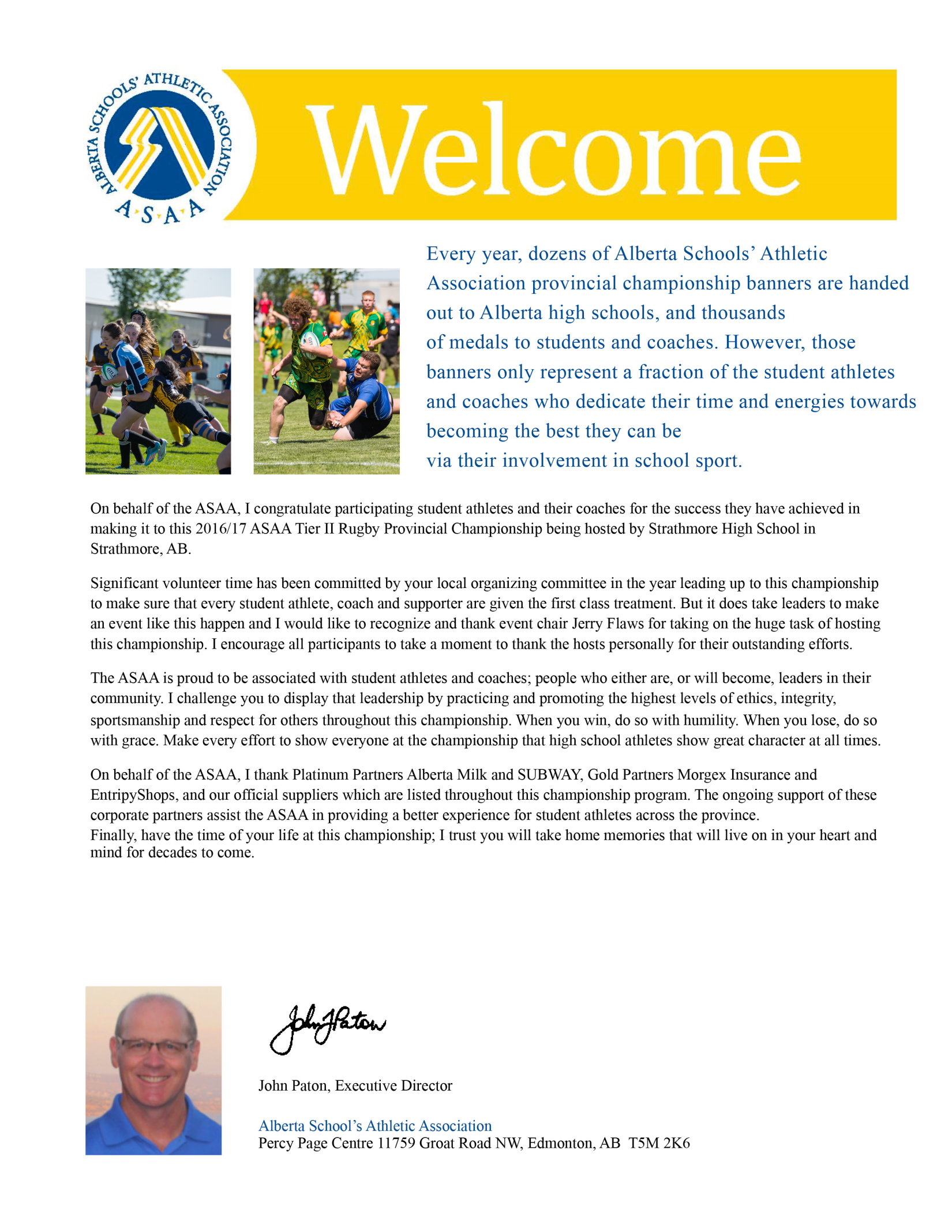 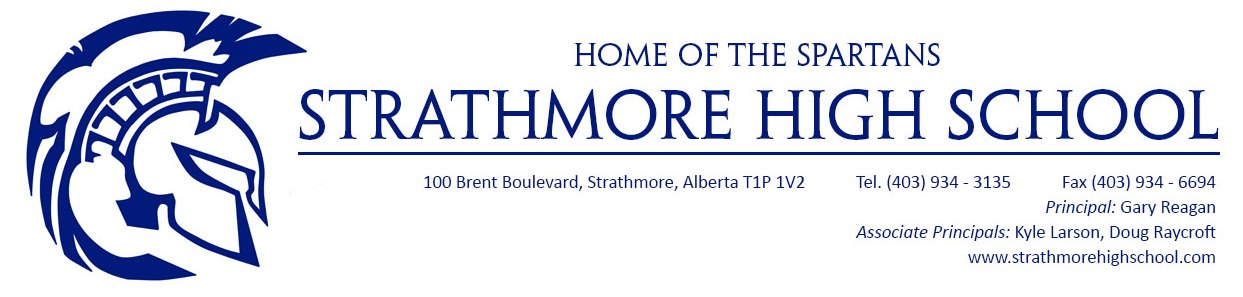 Dear Athletes, Coaches, Parents              Welcome to the ASAA Rugby Provincials being hosted by Strathmore High School. On behalf of our students and staff, I would like to welcome you to Strathmore and to this year’s provincial championship. The hard work and sacrifice that you have put into the season has already been rewarded by being your zones representative here at provincials.  I would like to thank all the coaches and volunteers who have put in countless hours of time this past season.  It is this commitment to sport that ensures the season and provincial championship is a huge success.  Congratulations to all the teams on a successful season and we wish you the very best at the provincial championship this weekend. Good luck!Sincerely,Kyle LarsonPrincipal Strathmore High SchoolTournament at a GlanceFriday June 9th, 2017  10:00 Tier 2 Girls Quarter final (Brief opening Ceremony SHS field)  11:00 Tier 2 Girls Quarter final  12:00 Tier 2 Boys Quarter final  1:00 Tier 2 Boys Quarter final (Brief opening Ceremony SHS field)  2:00 Tier 2 Girls Semi-Finals  3:00 Tier 2 Girls Semi-Finals  Team Pictures and Meals 3:00-7:30  4:00 Tier 2 Boys Semi-Finals  5:00 Tier 2 Boys Semi-Finals      Saturday June 10th, 2017  10:00 Tier 2 Girls Final Games  11:30 Tier 2 Girls Final Games  1:00 Tier 1 Boys Final Games  2:30 Tier 1 Boys Final Games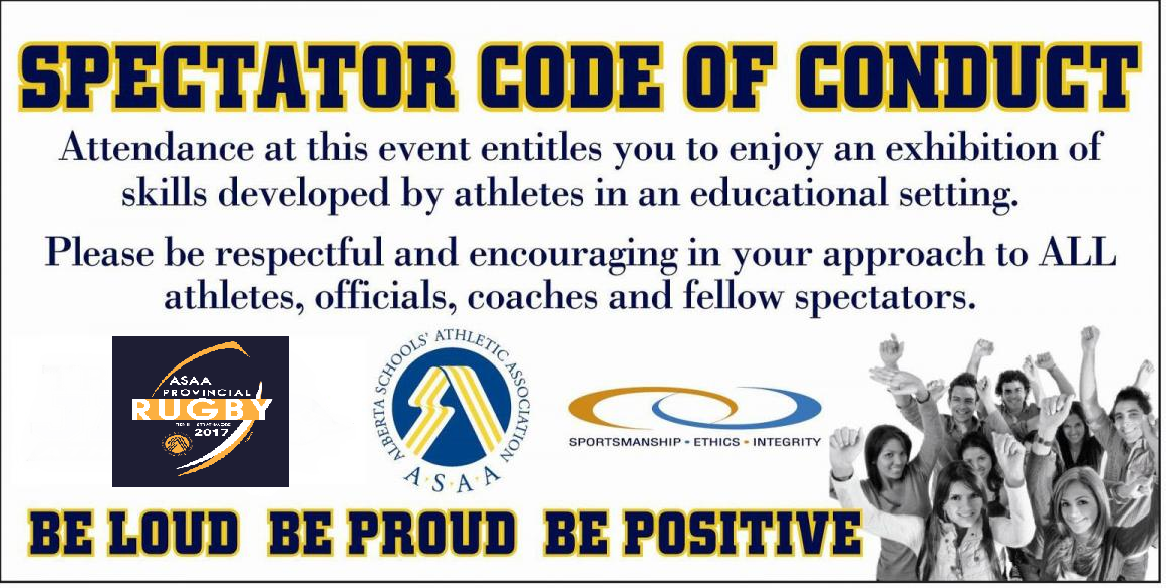 Rugby 101: The BasicsWith 15 players per side, a rugby team is divided into forwards and backs. Forwards are usually the larger, stronger players on the team. Their main job is to win possession of the ball. The backs are often smaller, faster, and more agile and typically exploit the ball possessions, which are won by the forwards.Both the forwards and backs play at the same time. All 15 players assemble on the field, called a pitch, and the match starts with a kickoff. The receiving team generally tries to move the ball downfield to score. However, in attempting to score, the team cannot pass the ball forward. The defenders can only tackle the ball carrier.After the ball carrier is tackled, there is a scramble for the ball. Hence, a tackle does not stop play in rugby. Once tackled, the player must release the ball immediately so play may continue. The tackled ball carrier should attempt torelease the ball advantageously toward his or her team. Still alive, any player may pick up the ball. When players from both sides fight for the ball when it is on the ground, the situation is known as a "ruck." This can be described as the most dynamic action of the game. The team that retains ball possession during tackles and ensuing rucks has an advantage over the other team.Sometimes the ball is buried during a tackle, or a player commits a minor infraction of the laws (a penalty). If the team that has not offended doesn’t first gain an advantage from the continuance of play, the referee will stop play and call for a scrum to restart the match. The non-offending team has the advantage of putting the ball into the scrum and, therefore, will most often win possession.During a scrum the ball must be worked backwards, and the player’s hand cannot touch the ball in the scrum. When the ball emerges, open play resumes. The remaining players who are not involved in the scrum must stay behind their respective offside line.Once a team has worked the ball downfield and crossed the opposing team’s goal line, and forced the ball onto the ground with downward pressure, a try is scored. Each try is worth five points. After each try, the scoring team has the opportunity to score two more points with a conversion.Both teams play to score tries during two 40-minute halves. http://www.calgaryrugby.com/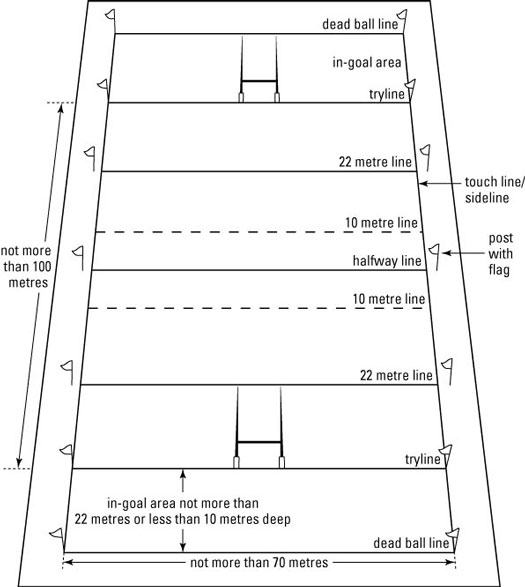 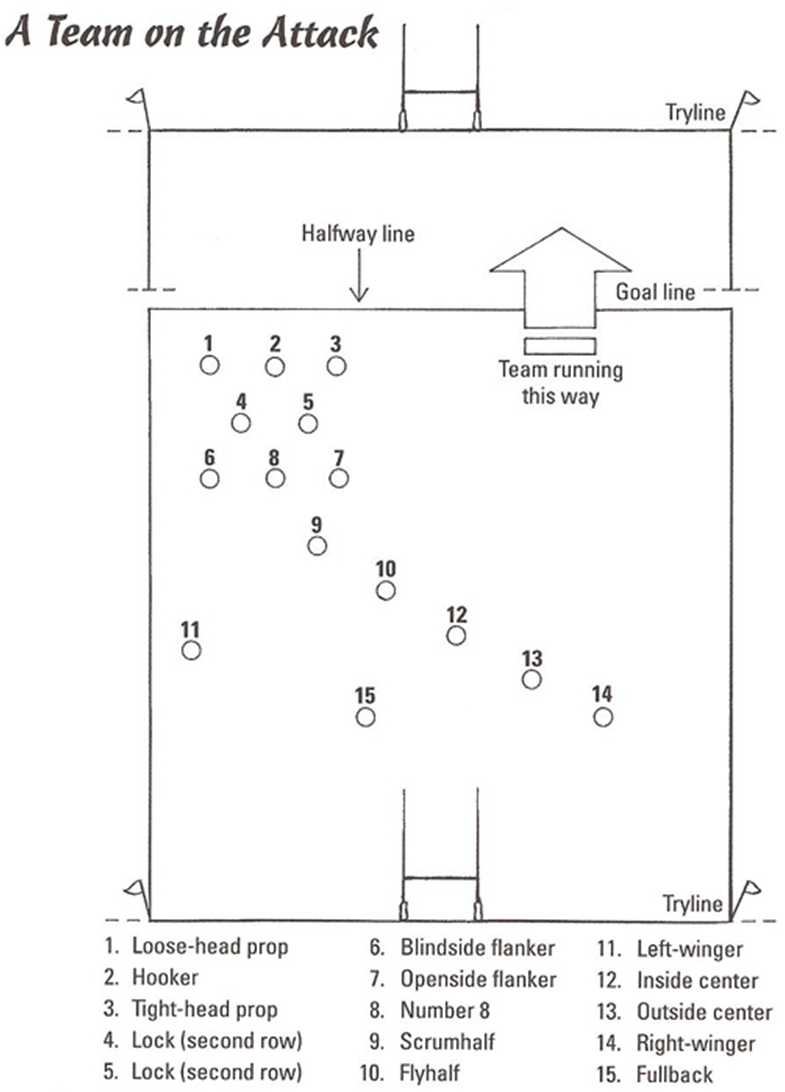 Tier 2 Girls ASAA Rugby ProvincialsSHS Field 100 Brent Blvd Strathmore CHS Field 241078 Highway 791 Rocky View No. 44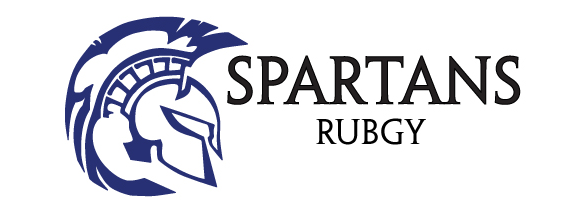                                          Grade             Sr. Girls10    	Aiden McBean 12    	Amanda Rande 12 	Autum Desjardin 11         Becky Driver12 	Brianna Kennedy10	Brooke Fandry 10	Brooklyn Shea12         Camryn Dimion11         Danielle M  orrison12	Darcey Weir10	Emma Marleau11	Emma Bear Chief10	Erin Reynolds11	Georgia Nobling11	Harmony McDonald11	Jessica Turner12	Julia Alameda12	Kaeleigh Coull10	Kaila Estall 11	Kaitlyn Stewart11	Kallie Little Bear10	Kat Langlois12	Katelyn Knight  11	Kayla Lihaven-Hazell	11	Kayley Bingham12	Kelsi Johnson11	Kiara Allan12	Lena Frohlingsdorf10	Mckenna Blades12	Nzinga Tankam  12	Pacey Means Strangling Wolf12	Paige Skrypnek12	Raeanne Pettifer12	Sam Treacy10	Sarah Woods10	Sarah McNeill12	Shayla Walker  10	Sydney Phillips12	Tanya Shpyth12	Yulisa SoldaCoaches:  Jerry Flaws, Claire Berenger, Keenan Fanning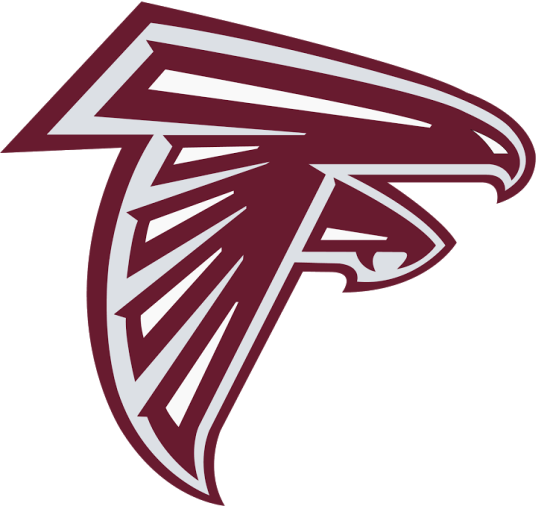 Foothills Composite High School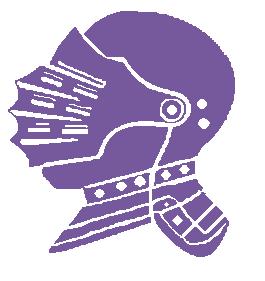 Lloydminster Comp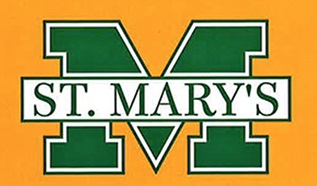 St. Mary’s Senior Girls RugbyCharlotte NeanderAlix DevlinCynthia MilanShekinah MpoySolana PasqualMaria Jose RuizMaria Fernanda RuizRobee BaydidKarla Tejada IglesiasHolly RogersKyera RampersaudIvanna Rodriguez VargasRica Mae AldosSarah BlottCatriona McFaddenRachele PolinelliJordan ZwarychAfua FrempongValeria BarreraGina WoodwardEmily ChiassonMcKenzie ElliottLourdes FuraggananXimena BarreraIsabella LeaMonica CastanedaLeila SabanClara LapercheGoodwin CesaireEva OdosaClarissa LazoAnge Tamdem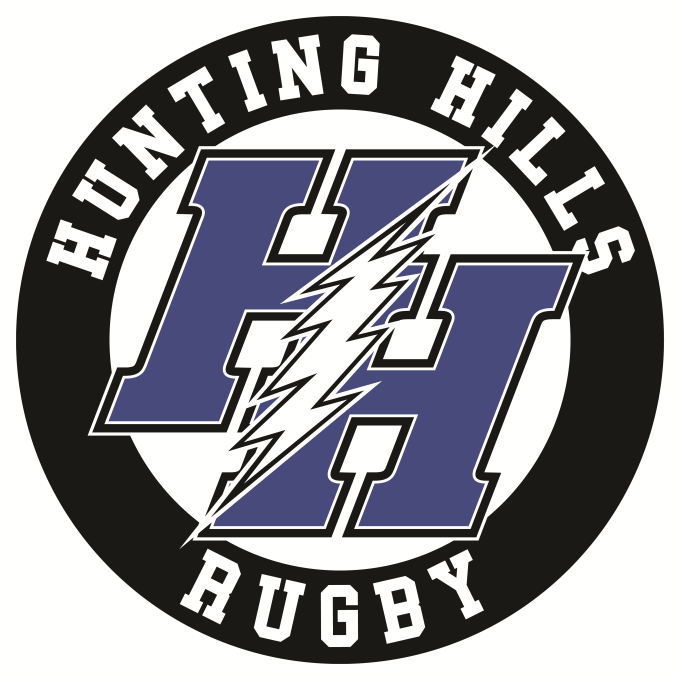 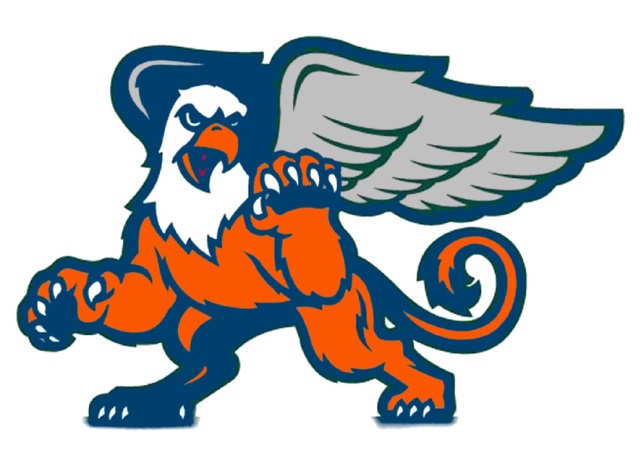 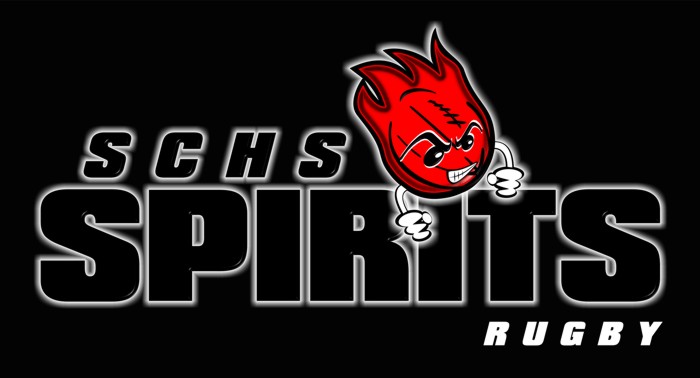 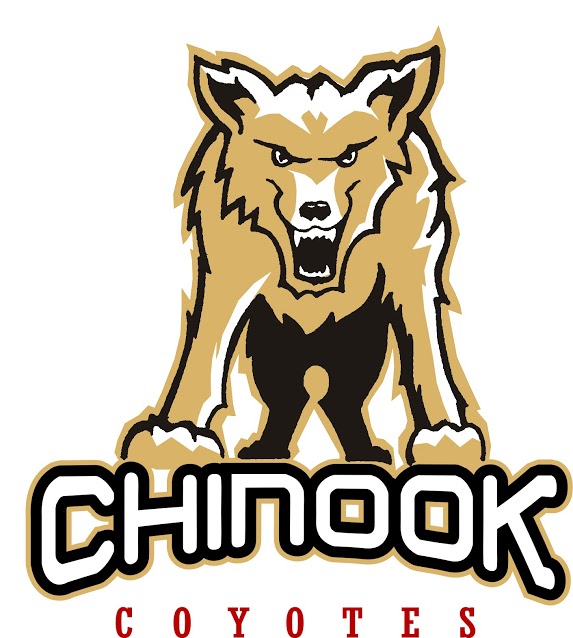 Roster1- Taylor Manns (prop)2- Denysse Garcia (hooker)3- Shaelin Ginther (prop)4- Laurel Noonan (lock)5- Logan Thomas (lock)6- Cassidy Taylor (flanker)7- Chaeli Cowan (flanker, 8)8- Stasha Lysyk (8, prop)9- Dazlyn Anderson (scrumhalf)10- Payton Viney (flyhalf, scrumhalf)11- Tory Smith (wing)12- Taryn Kustra (centre, wing)13- Kirsty McFayden (centre, fullback)14- Miranda Drollinger (lock, wing)15- Liz Orr (fullback, wing)16- Haley Solowoniuk (wing, flanker)17- Jayden Sims (wing, centre)18- Elizabeth Abramenko (wing)19- Megan Hanna (wing)20- Robyn Beattie (flyhalf, centre, wing)21- Mikayla Surmik (prop, 8)22- Rebecca Amokwandoh (lock, prop, flanker)23- Taylor Smith (flanker, wing)24- Autumn McEntauffer (hooker)25- Hayley Smallbones (prop)Tier 2 Boys ASAA Rugby ProvincialsSHS Field 100 Brent Blvd Strathmore CHS Field 241078 Highway 791 Rocky View No. 44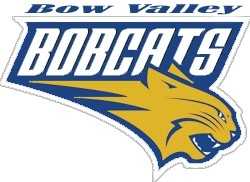 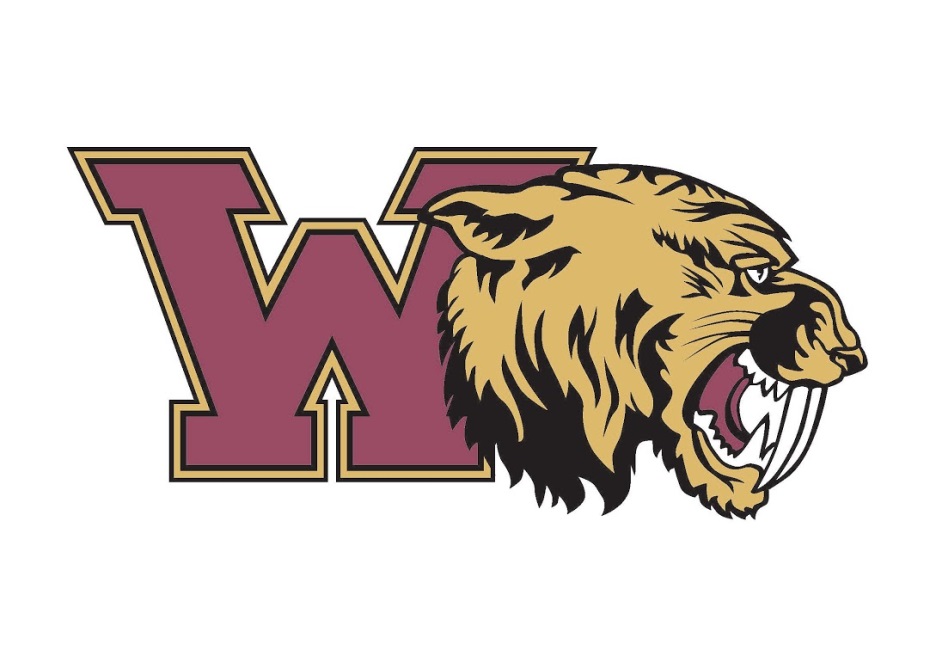 WetaskiwinAlex Correia
Austin Couto  
Bennett Brand
Benson Pitcher
Caden Maplethorpe
Eduard Frye
Gavin Hetzner
Hayden Cullen
Jake Gusse
Jacob Dormaar
Jan Oliver Munoz    
Jeffery Oliver
Jesse Senz
Jonas Crier
Justin Warnke
Michael Leeb
Brian Pinaso
Ryden EmmerlingJake Emmerling   
Samuel Siemens
Stephan van Dyk
Tyson FivelandKyle KirwerCoach: Hannes BrandManager: Louize BrandSTURGEON COMPOSITE SR. BOYS RUGBY ROSTER 2017Name					Position			       NumberCooper Kenda			                  Wing				0Deven Quintal			                  Wing				1Chase Kobza				Fullback				5Nick Reed				Injured				2Samuel Kaup				Scrumhalf			8   Noah Bohaychuk				Stand Off			12Aiden Westra				Flank				13Ryan Nikiforik				Hooker				14Tanner Stefanik				Prop				23Cohen Leibel				Outside Center			25Kayden Pool				Hooker				27Griffen Perrott				Inside Center			28Jamie Crowther				Fullback				29Klay Mcdonell				Flanker				36Noah Vanbrabant				2nd row				37Dawson Brenneis				2nd row				38Anthony Candiani			Prop				44Curtis Vos				Injured				61Tyler Holden				Prop				56Wesley Kieftenbeld			Wing				57Rory Mckenzie 				2nd row				58Cole Cameron			  8 man/Scrum half/2nd row		60Simon Clouthier				2nd row				65Ryan Young				8 man				66Bailey Parno			         8 man/ Wing			67Cole Rogers 				Full back				68Levi Kaulkman				Wing				70Quade Kozak		         Outside center/ Inside center			71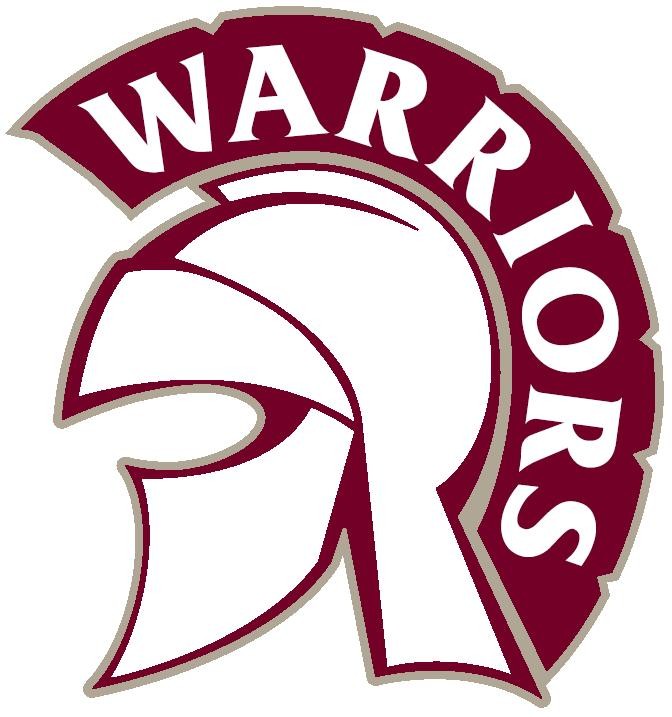 Henry Wise Wood High School Senior Boys Rugby Roster 2017 - ASAA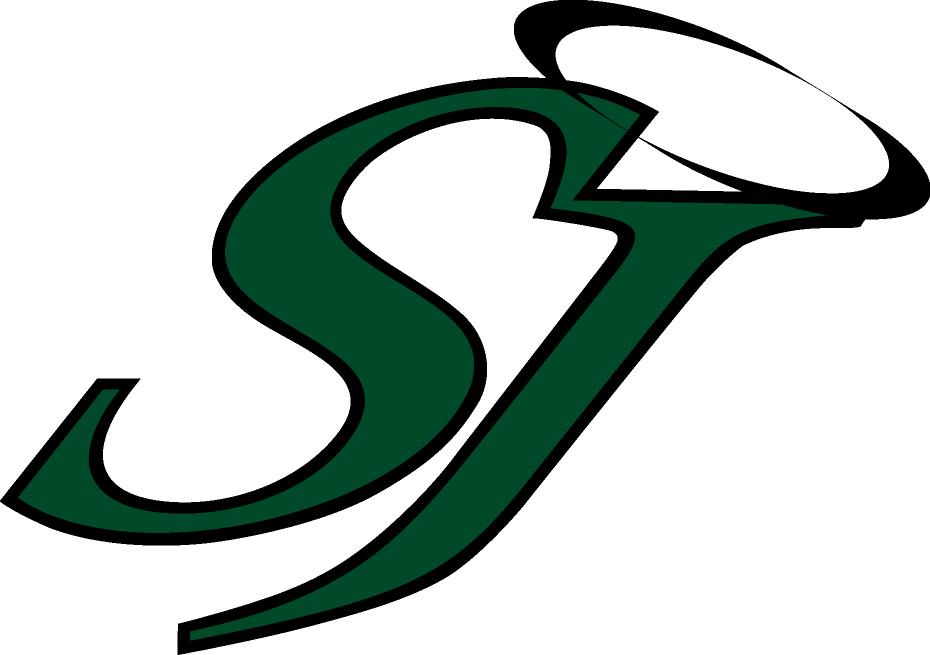 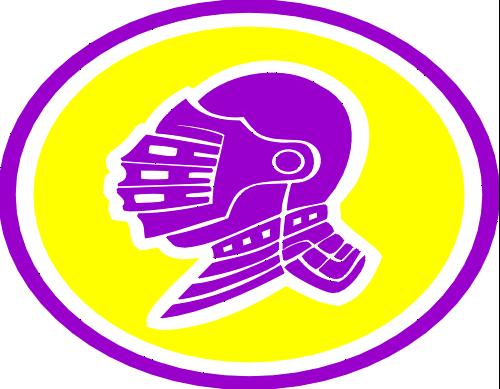 Lloydminster Comp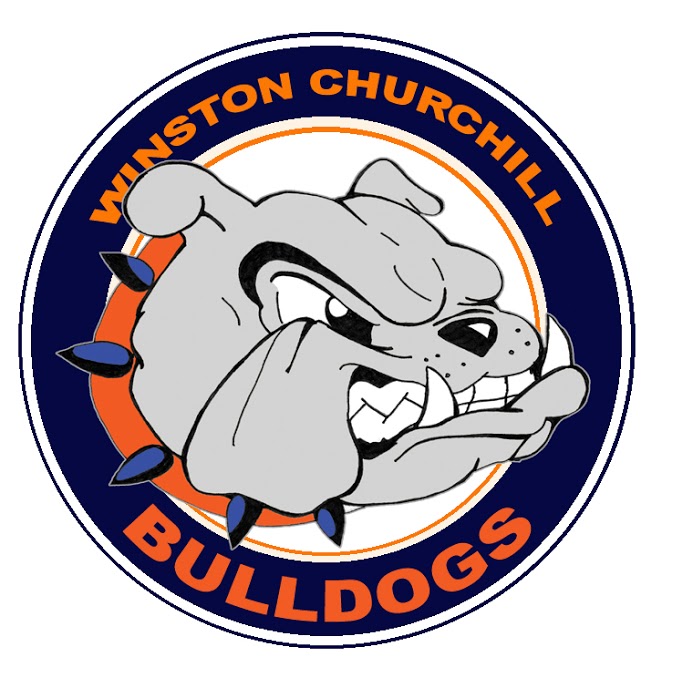 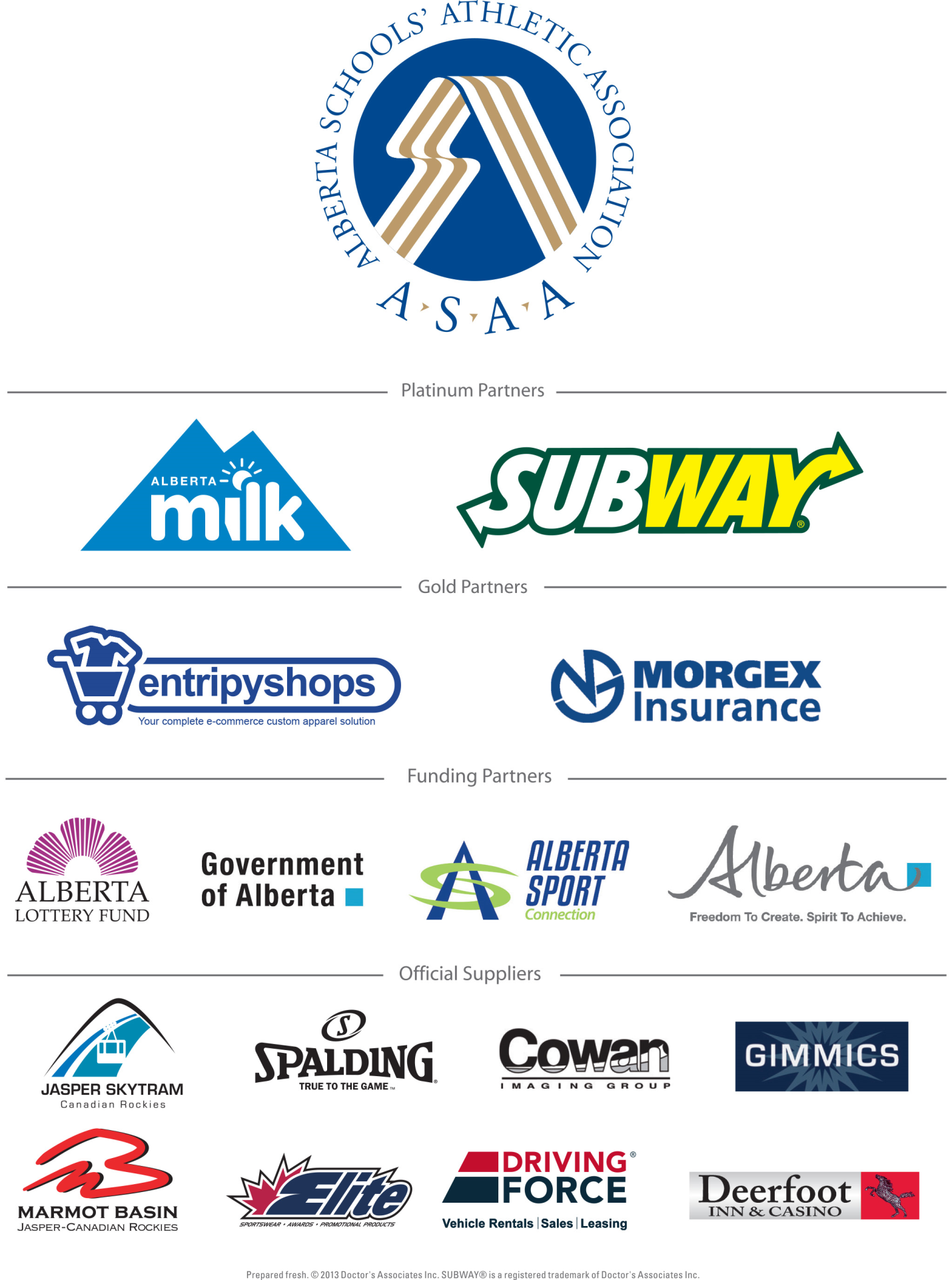 (S)Winston ChurchillSHS FieldFri. 10:00 amSHS FieldFri. 10:00 amSHS FieldFri. 10:00 amCHS FieldFri 2:00 pm(NW) St. JosephCHS Field Fri 3:00 pm CHS FieldFri 2:00 pm(Cen) Hunting HillsCHS Field Fri 3:00 pm CHS FieldFri. 10:00 amCHS FieldFri. 10:00 amCHS FieldFri. 10:00 amCHS Field(Cal) St. Mary’sSHS FieldConsolation ChampionSat. 10:30 am(Edm) SturgeonSat. 10:30 amProvincial ChampionField TBAFri. 11:00 amField TBAFri. 11:00 amField TBAFri. 11:00 amSHS FieldFri 2:00 pm(SC) StrathmoreSHS Field Fri 3:00 pmSHS FieldFri 2:00 pm(NE) LloydminsterSHS Field Fri 3:00 pmField TBAFri. 11:00 amField TBAFri. 11:00 amField TBAFri. 11:00 am(SC) Bow ValleyCHS FieldSHS Field7th PlaceSat. 9:00 amSat. 9:00 amBronze MedalBass, CassidyBodry, DelijiahBoone, ChloeBorrego, MelodyBrook, RosieBrown, ToriCarlson, ReillyCooper, JanaeCrawford, AbbyCurtis, AnnalieseDicks, MadisonDressel, ShayleeEagleton, McKennaFenner, TaraFenske, KeelinFieldler, MaddiGibson, NicoleGitterman, CaraGroome, BrookeHamilton, HannaHogan, KaitlynJeanson, JadynJensen, MeganJuhasz, AshleyKellogg, JazmynKrauss, RyleeLeLonde, KrystalLittle, LarissaLowry, PaigeMcAnally, IrelandMcCarthy, EdenPoole, KateRobstad, McKenzieShirakawa, ClaireStasiuk, LandryStasiuk, MarleyStephan, AbbigailStephan, LaurelSutton, MackenzieUhlenberg, RebeccaVandergag, MorganVan Rooyen, KerrynWangkhiree, LuknanWaldner, LaurenWayne-Nixon, GilleanWhite, ShaylonZacaruk, NicoleZylstra, ChantelPlayerNumberPositionEmily Newsham 218thJanel Millar7CenterAmanda Burris28PropMiranda Rendle9WingChloe Sperounes4FlankerBrenna Nelson11Scrum HalfBrooke Jory20LockeBailee Werstroh3CenterDay Ewen8CenterJordan Ganton27PropRhianna McCaffrey15PropLindsy Boisson10StandoffPaige Dembicki1HookJocelyn Kay12PropAbbi Joy5WingMekwan McAdam2Full backHannah Greening13FlankerShan Camado24WingBrianne Gladstone14PropOlivia Reidel6WingSamantha Gottinger18WingSam Cavanaugh19WingFirst NameLast NameJersey #Position #POSITIONEliseBluett22HookMaddieButler11PropKaydenByrtus1316CentreChanelDemas2217PropDakotaEvans67FlankSaraFischer318PropSarahFraser1114WingKandraHayter249Scrum HalfCamrynHolland76Flank, HookToriHoppus83PropKeyannaJones2520Sub-FlankKirstenKehler1721Sub-LockSidneyKozelenko1013CentreJessieLanceleve519Sub/Prop/FlankJulietaMartin Martell194LockTessMclachlin1812CentreMorganMiller2022Sub/FlankMackenziePartridge1215Full BackZoeannaPilgrim2119Scrum HalfJamieSiller1411WingSarahStahl1510First ReceiverOliviaWatson95LockWiston Churchhill High SchoolWiston Churchhill High SchoolWiston Churchhill High School#Last nameFirst namePosition1SikkingSydneyProp2SmallKaitlynnHooker3GreenoRachelProp4RidderJamieLock/Prop5RomboughKaitlynLock6TherienEloiseFlanker7LashleyJayden Flanker8CarterNicole#89KruchkywichTylerScrum Half10KenneyRoxyFlyhalf11TothSydneyWing12VanderhulstHannahCenter13FunaMaileCenter14WhillansKasydiWing15NeedhamShelbyFullback16WillsJoelleFlanker17GertridgeKyraWing/Center18TerrazanoRosieScrum Half19HanAmyFlanker20NeilEmilieWing21KhadkaSaraswatiLock22O'ConnorJesseWing23CreigMeganPropMetzSkylaSturgeon Composite High School Senior Girls Rugby Sturgeon Composite High School Senior Girls Rugby Sturgeon Composite High School Senior Girls Rugby 2Samantha MullinHooker3 Josie MiddletonWing9Mackenzie HammFlank10Geena KieftenbeldFly-half11Morgan SoetaertCenter12Chloe DeckLock13Katarina Boras8 Man14Megan McKeeProp16Angelica RamosWing17Ryann HedstromCenter18Deanna ThimerLock20Kayla ZureskiFlank21Makenna ChappellLock22Kaylin CharboneauLock23Jamie ZureskiProp24Mikaelee WatrinFlank26Shelby PierceProp29Kianna KozakScrum-half30Tayler OnofrichukHooker32Lili GuglichWing33Riane Vallin-MacleanScrum-half34Brynn Hoffart  Center   35Ceili DaveyFullback36Grace ArndtFullback70Emma MacDonaldHooker71Ashley HoldenLock72Caitlyn DaigleCenter73Cecile RosychukProp74Janessa DoctorWing93 Shae SavoieWingStacie BeckerCoachTricia HammCoach(S)Winston ChurchillSHS FieldFri. 12:00 pmSHS FieldFri. 12:00 pmSHS FieldFri. 12:00 pmCHS FieldFri 4:00 pm(NW) St. JosephCHS FieldFri 5:00 pm CHS FieldFri 4:00 pm(Cen) WestaskiwinCHS FieldFri 5:00 pm CHS FieldFri. 12:00 pmCHS FieldFri. 12:00 pmCHS FieldFri. 12:00 pmCHS Field	(Cal) Henry Wise WoodSHS Field Consolation ChampionSat. 1:30 pm(Edm) SturgeonSat. 1:30 pmProvincial ChampionField TBAFri. 1:00 pmField TBAFri. 1:00 pmField TBAFri. 1:00 pmSHS FieldFri 4:00 pm(SC) StrathmoreSHS FieldFri 5:00 pmSHS FieldFri 4:00 pm(NE) LloydminsterSHS FieldFri 5:00 pmField TBAFri. 1:00 pmField TBAFri. 1:00 pmField TBAFri. 1:00 pm(SC) Bow ValleyCHS FieldSHS Field 7th PlaceSat. 12:00 pm Sat. 12:00 pm Bronze MedalPLAYER NAMEJERSEY NUMBERPOSITIONDalton Anderson-Sharples31BackJared Aschenbrenner7ForwardRiley Bradford30BackMartin Cheung18BackRiley Cox2ForwardRad Derrick16BackThomas Derrick22BackCooper Fargey6ForwardWyatt Haegele37ForwardConnor Hay17BackJayden Presley Kiernan25BackJonathan Le May13BackAaron Maudsley-Tetz19ForwardBen Mertz4ForwardJoey Pattison3ForwardGunnar Raycroft11BackChris Rebeyka12BackAvalon Rosario9BackIsaiah Simwamu15BackJassjot Singh38ForwardDustin Thiessen5ForwardReid Van Eaton10BackMisi Varga8BackIsaac Wegner14BackTyler Welsh35ForwardKashtin Winnipeg1Forward1. Colten BoyleBV*flanker, prop2. Harry CarterBV*center3. Jack CarterBV3tight head prop4. Thomas CameronBV13outside center5. Graeme CockwillBV*2nd row6. Sean CrawfordCHS*wing7. Spencer CrawfordCHS20 (4)lock8. Craig de la MareCHS889. Karl GildemeisterBV1loose head prop10. Dylan Gingrich-HadleyCHS6flanker11. Jamal GrantCHS14wing12. Alek HalwasCHS*center, fullback13. Jack HindleyBV5lock14. Cole HughesBVINJinjured (not playing)15. Jadon KibzeyBVINJinjured (not playing)16. Keenan McElroyCHS*fullback, wing17. Rollie MillerBV*scrum half18. Logan Nadorozny-ArnsCHS9scrum half19. Kirk PalmerCHS15fullback, wing20. Jordan PeaseBV2hooker21. Anthony PopescueCHS*hooker22. Jordan PopoffBV*2nd row23. Thomas PowleyBV12inside center24. Lloyd RodgersBV7flanker25. Austin StrangCHS11wing26. Rylen WaughBV10fly half27. Garrett PeersBV*2nd row28. Dylan RiebererCHS*2nd row, flankerNAMEPOSITIONArka BanerjeeLockCalum BreenLockJake McCawPropZac ElphickeWingQuaid CunninghamHookerMike DeBiasioWingThomas BradburyLockJustin ClarkePropJason Lamey8manJosh OnespotPropBrody RobertsonCenterBrenden TrenchukScrumhalfRyan WaeyenCenterMac CookWingMatson TullochCenterCurtis CarmichaelFullbackWill CollisonLockStephen PalmerFlankerMike MourelatosFlyhalfNate MendozaFlankerJustin LegerPropLogan YoungWingCoaches: Brent P. GoughCoaches: Brent P. GoughFirst nameLast nameKeeganBeaudoinDillonBexsonGabrielBilodeauDorinCloughLogan DobkoKieranEidseKyleGordeyDevinGreenKalebJohnstoneLiam JohnstoneJoel ManzChrisMacDougallJordan MaddiganTannerMorrisMichael PenneyZacharyRuptashDaylenSligerTristan TaylorDylanThomson-SmithMarshallTunkeJeremeyWayJared WetzelBennettWinnicky-LewisSilasYelenikNamePositionNumberBelly, LoganProp/Lock4Bendick, GregFlanker7Borzel, JesseCenter13Dykstra, ColtonWIng23Falcon, DiegoFlanker/Scrum6Henri, ChaseProp/Lock3Hodder, GavinFull Back15Hodgson, DarianFly Half10McLaughlan, JayCenter13Naive, LanceProp/hooker/ lock17Parke, Robert8 man8Patton, Reice8-man/lock5Pinske, LandonWing14Pollard, ScottyHooker2Gage RentonWing/ center20Svendson, ThomasWing11Tucker, MackenzieWing/center18Walter, AdamWing22Welz, ZachScrum Half9Leith McEwenFull Backinjured2017 Winston Churchill High School Bulldogs2017 Winston Churchill High School Bulldogs2017 Winston Churchill High School BulldogsNameNumberPositionBukuru, Babu7FlankerGreenwood, Noah15FullbackHenderson, Connor10Fly HalfMarquinas, David9Scrum HalfOdeiwantumi, Paa Kwesi14WingReyna, Gabe18HookerStern, Dawson23FullbackAdams, Sean13CenterCeron, Keanen20WingCzarny, Sebastian1PropDeLauw, Nolan12CenterDurling, Justin16PropElder, Blayze8#8Mason, Taylor3PropPassey, Matt2HookerPeters, Josh5LockPovey, Nathan11WingPritchart, Teagan17FlankerStewart, Matt6FlankerBoenn, Yanis24Fly HalfDeHeer, Riley4LockHerbison, Jeff19FlankerBorho, Adam22Wing